Document Title:	WPA Nomination Form for WPA GA 2020 Elections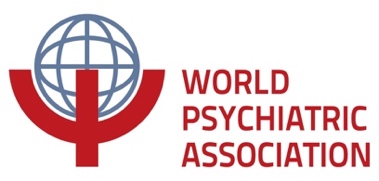 Document Type:	GovernanceDate Created:	2000Date of Last Review:	November 2022 Date of Next Review:	2025Author/s:	WPA SecretariatFamily name and first name of person nominated as candidate (block letters, please) Prof.       Dr.        Mr.        Mrs.Family Name:	______________________________________________________________________________First Name:	______________________________________________________________________________Position for which the nomination is made (check only one):  President-Elect		  Secretary General	  Secretary for Education and       Scientific Publications		  Secretary for Scientific  Sections  Zonal Representative (for the Member Society’s WPA Zone – please note that   Member Societies  can only nominate candidates for  their own Zone).  Name of the WPA Zone: _________________________________________________________________________The __________________________________________________________________________________________[Name in block letters of the Member Society]considers that the person mentioned above fulfils the requirements for the post in question, as stated in the WPA Statutes, By-Laws and Manual of Procedures.______________________________________	_______________________________________[Name (in block letters) of the Secretary	[Name (in block letters) of the Presidentof the Society proposing the candidate]	of the Society proposing the candidate]______________________________________	_______________________________________Signature	Signature______________________________________	_______________________________________Date	DateThis form can be photocopied to nominate different individuals for different positions. A completed Nomination Form must be sent by surface mail or email by 31 March  2023 (date posted) to: Dr. Afzal Javed, Chair of the Nominations Committee, WPA Secretariat, Geneva University Psychiatric Hospital, Bâtiment Les Voirons, 2 Chemin du Petit Bel-Air, 1226 Thônex, Geneva, Switzerland. Phone: +41 22 305 5737. E-mail: wpasecretariat@wpanet.org. The nominee should send by mail or e-mail by the same deadline a brief CV (max. 800 words) and a statement outlining how the nominated individual can fulfill the job description (max. 500 words).WPA Nomination Form for WPA GA 2023 ElectionsDeadline31 March 2023